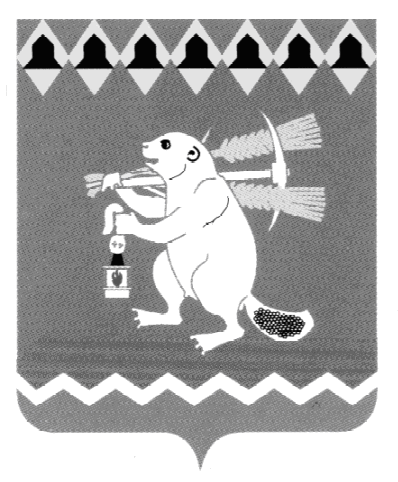 Артемовский городской округ  Территориальный орган местного самоуправления   посёлка КрасногвардейскийР А С П О Р Я Ж Е Н И Еот 20.09.2018					                                                      № 40 О   снятии  с  учета граждан,  нуждающихся в  жилых помещенияхРуководствуясь статьей 56 Жилищного кодекса Российской Федерации, на основании письма Администрацией Артемовского городского округа от 17.09.2018  № 5450/14 о предоставлении социальных выплат Бурындиной Алене Валерьевне на строительство(приобретение на первичном рынке) жилого помещения:1. Снять с учета нуждающихся в жилых помещениях в связи                            с предоставлением социальных выплат на строительство( приобретение на первичном рынке) жилых помещений: - Бурындину Алену Валерьевну (семья из 4-х человек).	2.Контроль за исполнением распоряжения возложить на специалиста              1 категории Варапаеву И.Л..Председатель Территориальногооргана местного самоуправленияпоселка Красногвардейский                                               С.И. Гиршфельд Копия верна:Специалист 1 категории ______________И.Л. Варапаева